Oggetto: Invito alla vaccinazione contro il Papillomavirus (HPV - Human Papilloma Virus) 
alle ragazze e ragazzi  nel 12° anno di etàCari genitori,vi scriviamo per invitare vostra figlia/o alla vaccinazione contro l’HPV, un’arma indispensabile per difenderli dalle infezioni da Papillomavirus umano, responsabile nelle Donne del tumore del collo dell’utero, di una buona parte dei Cancri della Vulva, della Vagina e dell'Ano e di lesioni benigne ma impegnative quali i  Condilomi Genitali e nell'Uomo il  Papillomavirus umano è  responsabile del tumore al Pene ,del tumore all' Ano e dei tumori della Faringe, Laringe e del  cavo orale e dei condilomi genitali.Questa vaccinazione viene offerta gratuitamente dalla nostra ASP a ragazze/i  nati  nel AAAA.Effettuare la vaccinazione in così giovane età è importante perché la risposta delle difese immunitarie 
è maggiore di quella osservata in ragazze/i e ed donne e uomini più grandi; inoltre, la vaccinazione induce 
una protezione più efficace prima di un possibile contagio con il virus HPV, che può verificarsi subito dopo l’inizio dell’attività sessuale. Quindi, aspettare “ancora qualche anno” perché “mia figlia/o è ancora piccola/o” 
può far perdere l’opportunità di una risposta ottimale alla vaccinazione e di essere protetti prima di qualsiasi possibilità di contagio.Il vaccino è sicuro ed efficace; inoltre non contiene il virus, né sue particelle, quindi non può in alcun modo causare infezioni o malattie da HPV. All’età di vostra/o figlia/o, la vaccinazione prevede un ciclo di  due dosi nell’arco di circa sei mesi, mediante iniezione intramuscolare nella parte alta del braccio. Vi ricordiamo, infine, che per effettuare la vaccinazione vostra/o figlia/o dovrà essere accompagnata/o da un genitore o da chi ne fa le veci.Per la prima dose di vaccinazione abbiamo fissato l’appuntamento per il giorno GG/MM/AAAA presso il Centro Vaccinale di INSERIRE INDIRIZZO alle ore HH:HHCogliamo l’occasione per inviarvi cordiali salutiFIRMA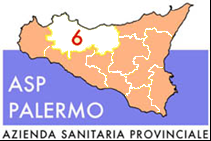 